臺北市立大學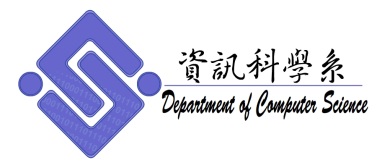 資訊科學系碩士班服務時數審核表   學號__________ 姓名___________ ◎本表如不敷使用，請自行影印或上網下載。系主任(核章):                中華民國：    年    月    日服務日期(年/月/日)事由時數簽到審核時數審核